АДМИНИСТРАЦИЯ РОССОШКИНСКОГО СЕЛЬСКОГО ПОСЕЛЕНИЯ РЕПЬЕВСКОГО МУНИЦИПАЛЬНОГО РАЙОНА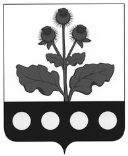 ВОРОНЕЖСКОЙ ОБЛАСТИПОСТАНОВЛЕНИЕ«11» ноября 2019 г. №39            с. РоссошкиВ соответствии с Федеральным законом от 06.10.2003 № 131-ФЗ «Об общих принципах организации местного самоуправления в Российской Федерации», Бюджетным кодексом РФ, Уставом Россошкинского сельского поселения, постановлением администрации Россошкинского сельского поселения Репьевского муниципального района Воронежской области от 24.01.2014 № 3 «О порядке разработки, реализации и оценки эффективности муниципальных программ Россошкинского сельского поселения Репьевского муниципального района», администрация Россошкинского сельского  поселения Репьевского муниципального района Воронежской области постановляет:1. Утвердить муниципальную программу «Развитие культуры на 2020 - 2028 годы».2. Признать утратившими силу:- постановление администрации Россошкинского сельского    поселения Репьевского муниципального района от 01декабря 2014 г. № 37 «Об утверждении муниципальной программы «Развитие культуры» (2014 – 2021 г.г.)»;- постановление администрации Россошкинского сельского поселения от 20.03.2015 №10 «О внесении изменений и дополнений в постановление администрации Россошкинского сельского поселения от 01.12.2014г. №37 «Об утверждении муниципальной программы Россошкинского сельского поселения «Развитие культуры»»;- постановление администрации Россошкинского сельского поселения от 24.11.2015 №59 «О внесении изменений и дополнений в постановление администрации Россошкинского сельского поселения от 01.12.2014г. №37 «Об утверждении муниципальной программы Россошкинского сельского поселения «Развитие культуры»»;- постановление администрации Россошкинского сельского поселения от 28.12.2016 №70 «О внесении изменений и дополнений в постановление администрации Россошкинского сельского поселения от 01.12.2014г. №874«Об утверждении муниципальной программы Россошкинского сельского поселения «Развитие культуры»»;- постановление администрации Россошкинского сельского поселения от 29.12.2016 №85 «О внесении изменений и дополнений в постановление администрации Россошкинского сельского поселения от 01.12.2014г. №37 «Об утверждении муниципальной программы Россошкинского сельского поселения «Развитие культуры»»;- постановление администрации Россошкинского сельского поселения от 21.12.2017 №45 «О внесении изменений и дополнений в постановление администрации Россошкинского сельского поселения от 01.12.2014г. №37 «Об утверждении муниципальной программы Россошкинского сельского поселения «Развитие культуры»»;- постановление администрации Россошкинского сельского поселения от 21.09.2018 №18 «О внесении изменений и дополнений в постановление администрации Россошкинского сельского поселения от 01.12.2014г. №37 «Об утверждении муниципальной программы Россошкинского сельского поселения «Развитие культуры»».- постановление администрации Россошкинского сельского поселения от 21.12.2018 №35 «О внесении изменений и дополнений в постановление администрации Россошкинского сельского поселения от 01.12.2014г. №37 «Об утверждении муниципальной программы Россошкинского сельского поселения «Развитие культуры»».        3. Настоящее постановление вступает в силу после его официального опубликования и распространяет свое действие на правоотношения с 01.01.2020 года.4. Контроль за исполнением настоящего постановления оставляю за собой.ПРИЛОЖЕНИЕ №1к постановлению администрации Россошкинского сельского поселения Репьевского муниципального района от «11» ноября   2019 г. №39ПАСПОРТмуниципальной программы Россошкинского сельского поселения«Развитие культуры» (2020-2028 г.г.)(далее-Программа)Раздел 2.«Общая характеристика сферы реализации муниципальной программы».Реализация муниципальной программы осуществляется в сфере культуры Россошкинского сельского поселения.Отрасль культуры объединяет деятельность по развитию кинематографии, сохранению нематериального культурного наследия и развитию традиционной народной культуры, укреплению межпоселковых связей в сфере культуры.В целях развития народного творчества и культурно-досуговой деятельности в Россошкинском сельском поселении работает Россошкинский сельский дом культуры.Мероприятия работниками домов культуры организуются с целью создания благоприятных условий для развития традиционного народного творчества и сохранения культурного наследия, выявления и поддержки самобытных и талантливых исполнителей, художников и мастеров прикладного творчества, обогащения репертуара самодеятельных творческих коллективов лучшими образцами традиционного народного творчества.Сегодня в сфере культуры и искусства существует ряд проблем:Отрасль, традиционно ориентированная на государственную финансовую поддержку, оказалась наименее подготовленной к рыночным условиям, что отрицательно сказалось на состоянии материально-технической базы учреждения культуры. В учреждении культуры ощущается недостаток средств на замену изношенного оборудования и музыкальных инструментов, приобретение современной организационной техники и специализированного технического оборудования, специальных сценических средств, сценической одежды и костюмов для осуществления новых постановок. Среди главных причин устаревания материально-технической базы учреждений культуры и утечки высококвалифицированных кадров – недофинансирование отрасли. Кроме того, отсутствие сбалансированного подхода в сфере культуры негативно сказывается на обеспечении конституционных прав граждан, а именно недостаточное удовлетворение потребностей населения в качественных и разнообразных услугах культуры;Раздел 3.«Приоритеты муниципальной политики в сферереализации муниципальной программы, цели, задачи и показатели (индикаторы) достижения целей и решения задач, описание основных ожидаемых конечных результатов муниципальной программы, сроков и этапов реализации муниципальной программы»3.1. «Приоритеты направления в сфере реализации муниципальной программы»Приоритеты муниципальной политики в сферах культуры и искусства установлены следующими стратегическими документами и нормативными правовыми актами: Федерального уровня:Закон Российской Федерации от 9 октября 1992 г. № 3612-1 «Основы законодательства Российской Федерации о культуре»;Стратегия государственной молодежной политики в Российской Федерации (утверждена распоряжением Правительства Российской Федерации от 18 декабря 2006 г. N 1760-р);Указ Президента Российской Федерации от 07.05.2012 № 597 «О мероприятиях по реализации государственной социальной политики», распоряжение правительства Российской Федерации от 28.12.2012 №2606 – р «Об утверждении плана мероприятий» «Изменения в отраслях социальной сферы, направленные на повышение эффективности сферы культуры»;Регионального уровня:Стратегия социально – экономического развития Воронежской области на долгосрочную перспективу, принятой областной Думой 23.06.2010г., 65-ОЗ «О стратегии социально – экономического развития Воронежской области на долгосрочную перспективу»;Распоряжение Правительства Воронежской области от 27.02.2013 №117-р «Об утверждении плана мероприятий («дорожной карты») Воронежской области «Изменения в отраслях социальной сферы, направленные на повышение эффективности сферы культуры».Создание условий для обеспечения жителей услугами организаций культуры, охрану и сохранение объектов культурного наследия (памятников истории и культуры) местного (муниципального) значения относятся к вопросам местного значения Россошкинского сельского поселения.Право участия в культурной жизни и пользования учреждениями культуры, а также доступ к культурным ценностям каждого гражданина РФ гарантируются Конституцией РФ (ст. 44). Закон РФ «Основы законодательства Российской Федерации о культуре» был первым «отраслевым» законом и послужил основой для формирования регионального законодательства в сфере культуры.Органы местного самоуправления, участвуя в осуществлении муниципальной политики в области культуры, не могут вмешиваться в творческую деятельность граждан и их объединений, за исключением случаев, предусмотренных законом (если эта деятельность ведет к пропаганде войны, насилия, жестокости и т.д.).Культурная деятельность может быть запрещена судом в случае нарушения законодательства.В Россошкинском сельском поселении определены следующие основные приоритетные направления реализации политики в сфере культуры и искусства:обеспечение максимальной доступности для широких слоев населения произведений культуры и искусства; создание условий для творческой самореализации граждан, культурно-просветительской деятельности, организации культурного досуга;укрепление материально-технической базы учреждений культуры; повышение социального статуса работников культуры (уровень доходов, общественное признание); системы подготовки кадров и их социального обеспечения;развитие инфраструктуры культуры и искусства в Россошкинском сельском поселении;сохранение исторического и культурного наследия на территории Россошкинского сельского поселения.Реализация муниципальной программы будет способствовать дальнейшему росту культурного потенциала Россошкинского сельского поселения и его влиянию на процесс социальных преобразований вследствие:- сохранения и эффективного использования культурного наследия Россошкинского сельского поселения;- увеличения предложения населению услуг в сфере культуры, расширения доступа граждан к культурным ценностям, популяризации историко-культурного и природного наследия Россошкинского сельского поселения;- решения проблем организации досуга молодежи, формирования правильной ценностной ориентации подрастающего поколения.3.2. «Цели, задачи и показатели (индикаторы) достижения целей и решения задач».В соответствии с приоритетами муниципальной политики основной целью муниципальной программы является формирование многообразной и полноценной культурной жизни населения Россошкинского сельского поселения.Исходя из поставленной цели, определены следующие первоочередные задачи:сохранение культурного и исторического наследия, обеспечение доступа  граждан к культурным ценностям и участию в культурной жизни Россошкинского сельского поселения.создание благоприятных условий для устойчивого развития сферы культуры.Задача 1. Сохранение культурного и исторического наследия, обеспечение доступа граждан к культурным ценностям и участию в культурной жизни Россошкинского сельского поселения.Данная задача ориентирована на реализацию прав граждан в области культуры, установленных в положениях статьи 44 Конституции Российской Федерации, что относится к стратегическим национальным приоритетам.Решение первой задачи будет обеспечено посредством осуществления подпрограммами: «Развитие культуры», «Искусство и наследие», включающих:оказание муниципальных услуг (выполнение работ) в сфере культуры, проведение мероприятий, посвященных значимым событиям культуры Россошкинского сельского поселения, а также отечественной и мировой культуры; Задача 2. Создание благоприятных условий для устойчивого развития сферы культуры.Данная задача выполняется в рамках подпрограмм «Развитие культуры», «Искусство и наследие, включает формирование нормативно-правовых, организационных, экономических, финансовых, кадровых, материально-технических, информационных, методических и иных условий, необходимых для обеспечения устойчивого развития сферы культуры на период до 2028 года.Для решения задачи планируется:совершенствование правового и организационного механизмов функционирования в сфере культуры;формирование и продвижение позитивного имиджа культуры и искусства Россошкинского сельского поселения;управление реализацией и изменениями муниципальной программы.При оценке достижения поставленной цели и решения задач планируется использовать показатели, характеризующие общее развитие сферы культуры. Состав показателей (индикаторов) муниципальной программы увязан с основными мероприятиями и позволяет оценить ожидаемые результаты и эффективность ее реализации на период до 2028 года.С учетом специфики сферы культуры достижение цели муниципальной программы косвенно оценивается следующими ключевыми показателями (индикаторами):1. Увеличение численности участников культурно-досуговых мероприятий (по сравнению с предыдущим годом).Увеличение численности участников культурно-досуговых мероприятий является одним из целевых ориентиров развития сферы культуры. Данный индикатор отражает востребованность у населения муниципальных услуг в сфере культуры, а также удовлетворение потребностей личности в ее культурно-творческом самовыражении, освоении накопленных обществом культурных и духовных ценностей.2. Рост количества культурно-досуговых мероприятий.Рассчитывается согласно данным статистического отчета формы 7-НК,В качестве показателей (индикаторов) успешности решения задач муниципальной программы предусматривается использование показателей (индикаторов), характеризующих выполнение входящих в нее подпрограмм.Описания показателей (индикаторов) подпрограмм представлены в соответствующих разделах муниципальной программы.Показатели (индикаторы) муниципальной программы имеют запланированные по годам количественные значения, измеряемые или рассчитываемые по утвержденным методикам на основе данных отчетности, статистического наблюдения, а также отчетам формы 7-НК.При определении плановых значений показателей (индикаторов) Программы использовались:- программа социально-экономического развития Репьевского муниципального района Воронежской области на 2021-2028 годы,- нормативно-правовые акты (указы Президента Российской Федерации, распоряжения и постановления Правительства Воронежской области, приказы Департамента культуры и архивного дела Воронежской области), касающиеся развития сфер культуры;- статистического наблюдения;- данные отчетов по форме 7-НК.Динамика изменения целевых показателей и индикаторов развития культуры в 2020-2028 годах представлена в Приложении 2 к муниципальной программе.Улучшение значений целевых показателей (индикаторов) в рамках реализации муниципальной программы предполагается за счет:- повышения прозрачности и открытости деятельности учреждений культуры;- роста качества и эффективности муниципального управления в сфере культуры;- повышения мотивации работников культуры;- внедрения современных информационных и инновационных технологий в сфере культуры;- увеличения объемов бюджетного и внебюджетного финансирования рассматриваемой сферы.3.3. «Описание основных ожидаемых конечных результатов муниципальной программы»В результате реализации муниципальной программы к 2028 г. будут достигнуты следующие результаты:1.Увеличение численности участников культурно - досуговых мероприятий (по сравнению с предыдущим годом) представлены в таблице 1.Таблица 12. Рост количества культурно-досуговых мероприятий до 393 ед.; 3.4. «Сроки и этапы реализации государственной программы.»Общий срок реализации программы рассчитан на период с 2020 по 2028  год в один этап.Раздел 4.«Обоснование выделения подпрограмми обобщенная характеристика основных мероприятий»В рамках муниципальной программы предусмотрена реализация подпрограмм: «Развитие культуры», «Искусство и наследие».Выделение подпрограмм в составе муниципальной программы обусловлено, исходя из необходимости достижения ее цели и задач.На решение задачи 1. Сохранение культурного и исторического наследия, обеспечение доступа граждан к культурным ценностям и участию в культурной жизни Россошкинского сельского поселения направлены мероприятия, выделенные в структуре подпрограммы 1 «Развитие культуры», подпрограммы 2 «Искусство и наследие»На решение задачи 2. Создание благоприятных условий для устойчивого развития сферы культура направлена подпрограмма 1. «Развитие культуры», подпрограмма 2 «Искусство и наследие».Подпрограммы «Развитие культуры», Искусство и наследие» включают в себя такие направления, как:- развитие и сохранение традиционной народной культуры, содействие сохранению и развитию народных художественных промыслов;- организацию и проведение мероприятий, посвященных значимым событиям российской, областной, районной культуры и культуры Россошкинского сельского поселения.Исполнителем подпрограммы 1 является Администрация Россошкинского сельского поселения Репьевского муниципального района Воронежской области. Исполнителем подпрограммы 2 является Администрация Россошкинского сельского поселения Репьевского муниципального района Воронежской области. Подпрограмма «Развитие культуры» включает в себя:Основное мероприятие 1:Сохранность и развитие объектов культуры:-Обеспечение деятельности муниципальных учреждений (закупка товаров, работ и услуг для обеспечения государственных (муниципальных) нужд).Подпрограмма «Искусство и наследие» включает в себя:Основное мероприятие 1.Организация и проведение мероприятий, посвященных значимым событиям культуры-Мероприятия в сфере культуры и кинематографии (закупка товаров, работ и услуг для обеспечения муниципальных нужд). «Ресурсное обеспечение муниципальной программы»Финансирование подпрограмм и основных мероприятий муниципальной программы предусмотрено за счет средств местного бюджета.Расходы местного бюджета на реализацию программы, а также ресурсное обеспечение и прогнозная (справочная) оценка расходов местного бюджета на реализацию муниципальной программы на 2021 - 2026 годы отражены в приложении 3 и 4 к муниципальной программе.Учитывая экономическую ситуацию, допускается производить корректировку мероприятий муниципальной программы и объемов их финансирования в соответствии с решениями очередных сессий Совета народных депутатов Россошкинского сельского поселения.Раздел 5.«Анализ рисков реализации муниципальной программы и описание мер управления рисками реализации муниципальной программы».Важное значение для успешной реализации муниципальной программы имеет прогнозирование возможных рисков, связанных с достижением основной цели, решением задач муниципальной программы, оценка их масштабов и последствий, а также формирование системы мер по их предотвращению.К основным рискам реализации Программы относятся:- финансово-экономические риски – недостаточное финансирование мероприятий Программы, темп инфляции, динамика роста цен, изменение среднемесячной заработной платы в экономике; - нормативные правовые риски – изменение в законодательстве Российской Федерации и Воронежской области, непринятие или несвоевременное принятие необходимых нормативных актов, влияющих на реализацию мероприятий Программы;Выявленные риски связаны с возможным недостаточным финансированием ряда мероприятий, несвоевременным принятием нормативно-правовых актов.Устранение (минимизация) рисков связана с качеством планирования реализации Программы, обеспечением мониторинга ее реализации и оперативного внесения необходимых изменений.Раздел 6.«Методика оценки эффективности реализации муниципальной программы»Обязательным условием оценки планируемой эффективности муниципальной программы является успешное (полное) выполнение запланированных на период ее реализации целевых индикаторов и показателей муниципальной программы, а также мероприятий в установленные сроки.В результате реализации мероприятий муниципальной программы в 2020-2028 годах будут достигнуты следующие показатели, характеризующие эффективность реализации подпрограммы:Увеличение численности участников культурно-досуговых мероприятий (по сравнению с предыдущим годом) до 7097 ед.;Рост количества культурно-досуговых мероприятий до 393 ед.;Кроме того, достигнутые количественные показатели эффективности муниципальной программы в значительной степени трансформируются в качественные социальные результаты. В результате реализации муниципальной программы к 2028 г. будут достигнуты следующие конечные результаты:сохранение культурного наследия и развитие творческого потенциала;рост объема и расширение спектра услуг в сфере культуры, оказываемых населению Россошкинского сельского поселения;увеличение уровня социального обеспечения работников культуры.Раздел 7.Подпрограмма «Развитие культуры»Паспорт подпрограммы «Развитие культуры» муниципальной программы Россошкинского сельского поселения «Развитие культуры» на  2020-2028 годы(далее – подпрограмма)Раздел 7.1.«Характеристика сферы реализации подпрограммы, описание основных проблем в указанной сфере и прогноз ее развития»На протяжении многих лет Россошкинское сельское поселение обладает высоким культурно-творческим потенциалом. В Россошкинском сельском поселении созданы все условия для разных способов творческого самовыражения населения. Обеспечением условий для развития народного творчества, самодеятельного искусства, сохранением традиционной народной культуры, художественных промыслов и ремесел, литературных традиций занимаются работники Россошкинского дома культуры. Основополагающими видами деятельности учреждений являются: создание коллективов художественного творчества, любительских объединений различной направленности, проведение массовых мероприятий. Самодеятельные художественные коллективы ведут большую концертную деятельность, участвуют во всех мероприятиях районного уровня. Творческие достижения в развитии любительского искусства характеризуются участием коллективов в областных смотрах, конкурсах. Сфера культурно-досуговой деятельности охватывает различные возрастные группы от детей до преклонного возраста. Многообразные формы культурно-досуговой деятельности развиваются на основе традиционной и современной культуры и выполняют важную социальную функцию: совершенствование образа жизни населения, укрепление его физического и духовного здоровья. Ежегодно клубными учреждениями проводится около 362 мероприятий, которые посещают около 6632 человека. Возрастает роль престольных праздников, народных обычаев и обрядов, праздников народного календаря, дня села. Стало традицией ежегодно участвовать в смотрах творческих коллективов по развитию художественной самодеятельности, обменных и отчетных концертах.Основной проблемой развития культурно-досуговой деятельности на современном этапе является конкуренция с индустрией развлечений, доминирование которой приводит к утрате культурных традиций, трансформации нравственных устоев и норм поведения. Разработка подпрограммы и мероприятий с учетом потребностей разных социальных и возрастных групп населения, с использованием современных информационных и технологических возможностей обеспечат актуализацию культурно-досуговой деятельности, популяризацию среди населения содержательных форм организации свободного времени. Участие населения в культурно-досуговых мероприятиях способствует самовыражению и развитию личности независимо от места и характера работы, а также служит важным средством социально-психологической адаптации человека в обществе. Около 97 человек реализуют свои творческие возможности и удовлетворяют свои интересы в клубных формированиях.Однако в сфере культуры не хватает квалифицированных специалистов, нет притока молодых кадров, поэтому реализация подпрограммы поможет решить следующие основные задачи:сохранение преемственности в культурно-досуговой деятельности для различных возрастных и социальных групп населения, поддержка сложившейся системы смотров, конкурсов;развитие всех направлений традиционной народной культуры, самодеятельного народного творчества;создание условий для появления и развития новых организационных форм, введение в практику культурно-досуговых учреждений инновационных идей.Подпрограмма обеспечит в плановом порядке решение ряда важных вопросов:целевая поддержка коллективов народного творчества муниципального учреждения культуры, а также отдельных исполнителей будет способствовать сохранению и дальнейшему развитию лучших коллективов народного творчества;участие в творческих мероприятиях создаст условия для повышения исполнительного мастерства любительских творческих коллективов и исполнителей, популяризации различных жанров искусства, обмена опытом, налаживания культурных связей;организация досуга населения в рамках праздничных мероприятий будет способствовать удовлетворению потребностей жителей в культурном отдыхе, общении, развитию чувства гордости за свое село, район.Финансовая поддержка, как реальный инструмент социальной политики по отношению ко всем группам населения, включая несовершеннолетних, социально незащищенных людей и инвалидов, окажет содействие для их социокультурной адаптации; культурно-досуговая деятельность станет более значимой в обеспечении духовного здоровья горожан, в преодолении антисоциальных явлений – преступности, наркомании, алкоголизма и т.д., в реализации творческого потенциала населения, тем самым недопущения социальной напряженности.К проблемам, определяющим необходимость создания подпрограммы, следует отнести следующее:необходимость плановой финансовой поддержки текущей работы учреждений культуры, мероприятий, конкурсов и фестивалей различного уровня;проблему повышения художественного уровня проводимых мероприятий и культурных акций, повышения профессионального мастерства специалистов культуры;необходимость перспективного планирования деятельности учреждений культуры.Раздел 7.2.«Приоритеты муниципальной политики в сфере реализации подпрограммы, цели, задачи и показатели (индикаторы) достижения целей и решения задач, описание основных ожидаемых конечных результатов подпрограммы, сроков и контрольных этапов реализации подпрограммы».7.2.1. Приоритеты в сфере реализации подпрограммы.В соответствии с целями социально-экономического развития Россошкинского сельского поселения Репьевского муниципального района Воронежской области на период до 2028 года определены приоритетные направления развития:	- обеспечение роста количества услуг, предоставляемых учреждениями культуры в соответствии с интересами и потребностями населения;- развитие системы пропаганды и поддержки профессионального искусства, профессионального творчества;- содействие более активному использованию творческого потенциала молодежи;7.2.2. Цели, задачи и показатели (индикаторы) достижения целей и решения задач.При реализации подпрограммы выделены следующие основные цели –формирование единого культурно-информационного пространства; развитие культурного потенциала населения Россошкинского сельского поселения, расширение доступа населения к культурным ценностям и информации.Задачи подпрограммы:Обеспечение стабильности функционирования учреждения,Организация и проведение мероприятий, посвященных значимым событиям культуры Россошкинского сельского поселения, района, Поддержка творческих инициатив населения, а также выдающихся деятелей, творческих коллективов,Выявление и поддержка талантливой молодежи, молодых дарований.При оценке достижения поставленной цели и решения задач планируется использовать следующие показатели: Показатели, используемые для достижения поставленной цели:1. Рост клубных формирований и участников в них;Рассчитывается согласно данным статистического отчета формы 7-НК.7.2.3. Описание основных ожидаемых конечных результатов подпрограммы.Благодаря реализации подпрограммы улучшится социальное благополучие граждан, нуждающихся в едином информационном пространстве, в осознании себя как единой нации, единого народа, вырастет качество и разнообразие услуг и мероприятий, направленных на приобщение граждан к российской культуре, в том числе и информационной.Основными ожидаемыми результатами реализации подпрограммы по итогам 2028 года будут:Рост клубных формирований и участников в них до 13/105 ед.Динамика изменения целевых показателей и индикаторов развития культуры в 2020-2028 годах представлена в Приложении 1 к муниципальной программе.7.2.4. Сроки и этапы реализации подпрограммы.Общий срок реализации подпрограммы рассчитан на период с 2020 по 2028 год в один этап.Раздел 7.3.«Характеристика основных мероприятий подпрограммы».В рамках подпрограммы планируется реализация основных мероприятий:Полный перечень и необходимый объем финансирования мероприятий по реализации основных мероприятий подпрограммы «Развитие культуры» за счет средств федерального бюджета, областного бюджета и бюджета Россошкинского сельского поселения представлен в Приложении 3 к муниципальной программе. Раздел 7.4.«Ресурсное обеспечение муниципальной программы».Финансирование подпрограмм и основных мероприятий подпрограммы предусмотрено за счет средств местного бюджета.Раздел 7.5.«Основные меры муниципального и правового регулирования подпрограммы».В случае изменения законодательства в Российской Федерации отделом культуры в целях эффективной реализации мероприятий подпрограммы в течение периода ее действия будет осуществляться подготовка проектов нормативных правовых актов администрации Россошкинского сельского поселения Репьевского муниципального района Воронежской области, направленных на приведение документации в сфере культуры в соответствие с областным и федеральным законодательством.Сфера реализации подпрограммы регламентируется федеральным и областным законодательством, нормативно-правовыми актами администрации Репьевского муниципального района, а также нормативно-правовыми актами администрации Россошкинского сельского поселения.Раздел 7.6. «Информация об участии общественных, научных и иных организаций, а также внебюджетных фондов и физических лиц в реализации подпрограммы муниципальной программы».Общественные, научные и иные организации, а также внебюджетные фонды, юридические и физические лица могут принимать участие в реализации настоящей подпрограммы муниципальной программы в соответствии с действующим законодательством.Раздел 7.7.«Финансовое обеспечение реализации подпрограммы»Финансирование мероприятий подпрограммы предусматривается осуществлять из бюджета Россошкинского сельского поселения и привлечения других источников.Необходимый объем финансирования мероприятия отражен в Приложении 3 к муниципальной программе. Раздел 7.8. «Анализ рисков реализации подпрограммы и описаниемер управления рисками реализации подпрограммы».К рискам реализации подпрограммы следует отнести следующие:1) институционально-правовые риски, связанные с отсутствием законодательного регулирования основных направлений подпрограммы;2) организационные риски, связанные с ошибками управления реализацией подпрограммы, что может привести к нецелевому и (или) неэффективному использованию бюджетных средств, невыполнению ряда мероприятий подпрограммы или задержке в их выполнении;3) финансовые риски, которые связаны с финансированием мероприятий подпрограммы в неполном объеме.4) непредвиденные риски, связанные с кризисными явлениями в экономике Репьевского муниципального района Воронежской области, Россошкинского сельского поселения, с природными и техногенными катастрофами, и катаклизмами, что может привести к снижению бюджетных доходов, ухудшению динамики основных макроэкономических показателей, в том числе повышению инфляции, снижению темпов экономического роста и доходов населения. Раздел 7.9.«Оценка эффективности реализации подпрограммы».Администрация Россошкинского сельского поселения, как основной исполнитель мероприятий подпрограммы, ежегодно делает отчет о выполнении основных целевых показателей, указанных в разделе 2 подпрограммы. В результате реализации мероприятий подпрограммы в 2020 – 2028 годах будут достигнуты следующие показатели, характеризующие эффективность реализации подпрограммы:Рост клубных формирований и участников в них до 13/105 ед.Кроме того, достигнутые количественные показатели эффективности подпрограммы в значительной степени трансформируются в качественные социальные результаты:	- повышение качества и расширение спектра услуг, предоставляемых учреждениями культуры;	- формирование благоприятной среды для самореализации творческой личности и развития духовных потребностей общества.Оценка эффективности реализации подпрограммы «Развитие культуры» осуществляется ежегодно на основе целевых индикаторов и показателей, что позволяет проводить мониторинг динамики изменений за оцениваемый период с целью уточнения степени эффективности реализации подпрограммы.Оценка эффективности реализации подпрограммы по каждому целевому индикатору и показателю осуществляется путем сравнения достигнутого значения индикатора с его целевым значением и определяется по следующей формуле:Эп=, гдеЭп – эффективность реализации подпрограммы по данному индикаторуИф – фактическое достигнутое значение индикатораИц – нормативное значение индикатора.Результативность подпрограммы определяется исходя из оценки эффективности реализации подпрограммы по каждому целевому индикатору и показателю с учетом соответствия полученных результатов поставленной цели.Раздел 8.Подпрограмма «Искусство и наследие»Паспорт подпрограммы «Искусство и наследие» муниципальной программы Россошкинского сельского поселения «Развитие культуры» на  2020-2028 годы(далее – подпрограмма)Раздел 8.1.«Характеристика сферы реализации подпрограммы»Реализация подпрограммы осуществляется путем объединения деятельности по развитию кинематографии, сохранению нематериального культурного наследия и развитию традиционной народной культуры.Обеспечением условий для развития и сохранения культурного наследия, традиционной народной культуры занимаются работники Россошкинского дома культуры.  Деятельность по обеспечению прав граждан на участие в культурной жизни осуществляется путем сохранения лучших традиций российского искусства, создания условий для обеспечения возможности участия населения в культурной жизни и пользования учреждениями культуры.Возрастает роль престольных праздников, народных обычаев и обрядов, праздников народного календаря, дня села. Ежегодно учреждением культуры проводится 6 мероприятий, посвященных этим праздникам.Сфера реализации подпрограммы охватывает:- организацию и проведение юбилейных мероприятий;- организацию и проведение мероприятий, посвященных памятным историческим событиям и датам Российской Федерации, Россошкинского сельского поселения.Отсутствие сбалансированного подхода в сфере культуры негативно сказывается на обеспечении конституционных прав граждан, а именно недостаточное удовлетворение потребностей населения в качественных и разнообразных услугах культуры.Целью подпрограммы является сохранение культурного и исторического наследия Россошкинского сельского поселения. Достижение этой цели потребует решение следующей задачи: - организация и проведение мероприятий, посвященных значимым событиям культуры Репьевского района, Россошкинского сельского поселения.Раздел 8.2.«Приоритеты муниципальной политики в сфере реализации подпрограммы, цели, задачи и показатели (индикаторы) достижения целей и решения задач, описание основных ожидаемых конечных результатов подпрограммы, сроков и контрольных этапов реализации подпрограммы».8.2.1. Приоритеты в сфере реализации подпрограммы.В соответствии с целями социально-экономического развития Россошкинского сельского поселения Репьевского муниципального района Воронежской области на период до 2028 года определены приоритетные направления развития:	- обеспечение роста количества услуг, предоставляемых учреждениями культуры в соответствии с интересами и потребностями населения;- сохранение исторического и культурного наследия на территории Россошкинского сельского поселения.8.2.2. Цели, задачи и показатели (индикаторы) достижения целей и решения задач.При реализации подпрограммы выделена следующая основная цель – сохранение культурного и исторического наследия Россошкинского сельского поселения. Задача подпрограммы:организация и проведение мероприятий, посвященных значимым событиям культуры Россошкинского сельского поселения, района, При оценке достижения поставленной цели и решения задач планируется использовать следующие показатели: Показатели, используемые для достижения поставленной цели:1. Рост количества культурно-досуговых мероприятий;Рассчитывается согласно данным статистического отчета формы 7-НК.8.2.3. Описание основных ожидаемых конечных результатов подпрограммы.Благодаря реализации подпрограммы увеличится рост качественных мероприятий, посвященных значимым событиям российской культуры, вырастет качество и разнообразие услуг, направленных на приобщение граждан к российской культуре, в том числе и информационной.Основным ожидаемым результатом реализации подпрограммы по итогам 2028 года будет:- рост количества культурно-досуговых мероприятий до 5 ед.Динамика изменения целевых показателей и индикаторов развития культуры в 2020-2028 годах представлена в Приложении 1 к муниципальной программе.8.2.4. Сроки и этапы реализации подпрограммы.Общий срок реализации подпрограммы рассчитан на период с 2020 по 2028 год в один этап.Раздел 8.3.«Характеристика основных мероприятий подпрограммы».В рамках подпрограммы планируется реализация основных мероприятий:Полный перечень и необходимый объем финансирования мероприятий по реализации основных мероприятий подпрограммы «Искусство и наследие» за счет средств федерального бюджета, областного бюджета и бюджета Россошкинского сельского поселения представлен в Приложении 3 к муниципальной программе. Раздел 8.4.«Ресурсное обеспечение муниципальной программы».Финансирование подпрограмм и основных мероприятий подпрограммы предусмотрено за счет средств местного бюджета.Раздел 8.5.«Основные меры муниципального и правового регулирования подпрограммы».В случае изменения законодательства в Российской Федерации отделом культуры в целях эффективной реализации мероприятий подпрограммы в течение периода ее действия будет осуществляться подготовка проектов нормативных правовых актов администрации Репьевского муниципального района Воронежской области, направленных на приведение документации в сфере культуры в соответствие с областным и федеральным законодательством.Сфера реализации подпрограммы регламентируется федеральным и областным законодательством, нормативно-правовыми актами администрации Репьевского муниципального района, а также нормативно-правовыми актами администрации Россошкинского сельского поселения. Раздел 8.6. «Информация об участии общественных, научных и иных организаций, а также внебюджетных фондов и физических лиц в реализации подпрограммы муниципальной программы».Общественные, научные и иные организации, а также внебюджетные фонды, юридические и физические лица могут принимать участие в реализации настоящей подпрограммы муниципальной программы в соответствии с действующим законодательством.Раздел 8.7.«Финансовое обеспечение реализации подпрограммы»Финансирование мероприятий подпрограммы предусматривается осуществлять из бюджета Россошкинского сельского поселения и привлечения других источников.Необходимый объем финансирования мероприятия отражен в Приложении 3 к муниципальной программе.Раздел 8.8. «Анализ рисков реализации подпрограммы и описаниемер управления рисками реализации подпрограммы».Важное значение для успешной реализации подпрограммы имеет прогнозирование возможных рисков, связанных с достижением основной цели, решением задач подпрограммы.К рискам реализации подпрограммы следует отнести следующие:1) правовые риски, связанные с отсутствием законодательного регулирования основных направлений подпрограммы;2) финансовые риски, которые связаны с финансированием мероприятий подпрограммы в неполном объеме.Раздел 8.9.«Оценка эффективности реализации подпрограммы».Администрация Россошкинского сельского поселения, как основной исполнитель мероприятий подпрограммы, ежегодно делает отчет о выполнении основных целевых показателей, указанных в разделе 2 подпрограммы. В результате реализации мероприятий подпрограммы в 2020 – 2028 годах будут достигнуты следующие показатели, характеризующие эффективность реализации подпрограммы:рост количества культурно-досуговых мероприятий до 5 ед.Приложение 2 к постановлению администрации Россошкинского сельского поселения Репьевского муниципального района от « 11» ноября   № 39Приложение 3к постановлению администрации Россошкинского сельского поселения Репьевского муниципального района от « 11» ноября  № 39Расходы бюджета Россошкинского сельского поселения на реализацию муниципальной программы Россошкинского сельского поселения "Развитие культуры" на 2020 – 2028 годы Приложение 4                        к постановлению администрации Россошкинского сельского поселения Репьевского муниципального района от « 11» ноября  № 39Финансовое обеспечение и прогнозная (справочная) оценка расходов федерального, областного и местных бюджетов, бюджетов внебюджетных фондов, юридических и физических лиц на реализациюмуниципальной программы Россошкинского сельского поселения «Развитие культуры» на  2020-2028 годы Приложение 5                        к постановлению администрации Россошкинского сельского поселения Репьевского муниципального района от « 11»ноября №39План реализации муниципальной программы Россошкинского сельского поселения Репьевского муниципального района Воронежской области «Развитие культуры» на 2020 год «Об утверждении муниципальной программы Россошкинского сельского поселения «Развитие культуры»  на 2020-2028 г.г.Глава сельского поселенияТ.А.АнохинаОтветственный исполнитель муниципальной программы Администрация Россошкинского сельского поселения Репьевского муниципального района Воронежской областиИсполнители муниципальной программыАдминистрация Россошкинского сельского поселения Репьевского муниципального района Воронежской областиОсновные разработчики муниципальной программыАдминистрация Россошкинского сельского поселения Репьевского муниципального района Воронежской областиПодпрограммы муниципальной программыПодпрограмма 1 Развитие культурыОсновное мероприятие 1.Сохранность и развитие объектов культурыПодпрограмма 2 Искусство и наследиеОсновное мероприятие 1 Организация и проведение мероприятий, посвященных значимым событиям культурыЦель муниципальной программы           Формирование многообразной и полноценной культурной жизни населения Россошкинского сельского поселения.Задачи муниципальной программыЗадача 1. Сохранение культурного и исторического наследия Россошкинского сельского поселения, обеспечение доступа граждан к культурным ценностям и участию в культурной жизни, реализация творческого потенциала для граждан Россошкинского сельского поселения;Задача 2. Создание благоприятных условий для устойчивого развития сферы культуры.Целевые индикаторы и показатели муниципальной программыУвеличение численности участников культурно-досуговых мероприятий (по сравнению с предыдущим годом) - чел.;Рост количества культурно-досуговых мероприятий-ед.; Этапы и сроки реализации муниципальной программы2020 – 2028 годы.Программа реализуется в один этап.Объемы и источники финансирования муниципальной программы (в действующих ценах каждого года реализации муниципальной программы)Общий объем средств на реализацию Программы составляет 90,0 тыс. руб., в том числе по годам реализации Программы:2020 годфедеральный бюджет –  0,0 тыс. рублейобластной бюджет      –  0,0  тыс. рублейместный бюджет         –  0,0 тыс. рублейвнебюджетные фонды – 10,0 тыс. рублей2021год   федеральный бюджет –  0,0 тыс. рублейобластной бюджет      –  0,0  тыс. рублейместный бюджет         –  0,0 тыс. рублейвнебюджетные фонды – 10,0 тыс. рублей2022 год федеральный бюджет –  0,0 тыс. рублейобластной бюджет      –  0,0  тыс. рублейместный бюджет         –  0,0 тыс. рублейвнебюджетные фонды – 10,0 тыс. рублей2023 год федеральный бюджет –  0,0 тыс. рублейобластной бюджет      –  0,0  тыс. рублейместный бюджет         –  0,0  тыс. рублейвнебюджетные фонды – 10,0 тыс. рублей2024 год федеральный бюджет –  0,0 тыс. рублейобластной бюджет      –  0,0  тыс. рублейместный бюджет         –  0,0  тыс. рублейвнебюджетные фонды – 10,0 тыс. рублей2025 год  федеральный бюджет –  0,0 тыс. рублейобластной бюджет      –  0,0  тыс. рублейместный бюджет         –  0,0  тыс. рублейвнебюджетные фонды – 10,0 тыс. рублей2026 год  федеральный бюджет –  0,0 тыс. рублейобластной бюджет      –  0,0  тыс. рублейместный бюджет         –  0,0  тыс. рублейвнебюджетные фонды – 10,0 тыс. рублей2027 год  федеральный бюджет –  0,0 тыс. рублейобластной бюджет      –  0,0  тыс. рублейместный бюджет         –  0,0  тыс. рублейвнебюджетные фонды – 10,0 тыс. рублей2028 год  федеральный бюджет –  0,0 тыс. рублейобластной бюджет      –  0,0  тыс. рублейместный бюджет         –  0,0  тыс. рублейвнебюджетные фонды – 10,0 тыс. рублейОжидаемые конечные результаты реализации муниципальной программы                         
К 2028 году планируется достичь следующих результатов:Увеличение численности участников культурно-досуговых мероприятий (по сравнению с предыдущим годом) составит 7097 чел.;2.Рост количества культурно-досуговых мероприятий 393 ед.;2019 год2020 год2021 год2022 год2023 год2024 год2025 год2026 год2027 год2028 год0,63%0,64%0,65%0,66%0,67%0,68%0,7%0,71%0,72%0,73%6632667467176761680668526899699670467097Увеличение на 42 чел. Увеличение на 43 чел. Увеличение на 44чел. Увеличение на 45чел. Увеличение на 46чел. Увеличение на 47чел.Увеличение на 48чел. Увеличение на 50чел. Увеличение на 51чел. Увеличение на 51 чел. Исполнители подпрограммы Администрация Россошкинского сельского поселения Репьевского муниципального района Воронежской областиОсновные мероприятия, входящие в состав подпрограммы Сохранность и развитие объектов культурыЦель подпрограммы Развитие культурного потенциала населения Россошкинского сельского поселения.Задачи подпрограммы Организация и проведение мероприятий, посвященных значимым событиям культуры Репьевского района, Россошкинского сельского поселения Поддержка творческих инициатив населения, а также выдающихся деятелей, творческих коллективов,Выявление и поддержка талантливой молодежи, молодых дарований;Целевые индикаторы и показатели подпрограммы Рост клубных формирований и участников в них- кол/чел;Этапы и сроки реализации подпрограммы 2020 -2028 годы. Подпрограмма будет реализовываться в один этап.Объемы и источники финансирования подпрограммы (в действующих ценах каждого года реализации подпрограммы) Объем финансирования подпрограммы составляет 90,0 тыс. руб. из средств бюджета Россошкинского сельского поселения, в том числе по годам реализации подпрограммы:2020 годфедеральный бюджет  –  0,0 тыс. рублейобластной бюджет       –  0,0 тыс. рублейместный бюджет          0,0  тыс. рублейвнебюджетные фонды – 10,0 тыс. рублей2021 год   федеральный бюджет  –  0,0 тыс. рублейобластной бюджет       –  0,0 тыс. рублейместный бюджет          –  0,0  тыс. рублейвнебюджетные фонды – 10,0 тыс. рублей2022 год федеральный бюджет  –  0,0 тыс. рублейобластной бюджет       –  0,0 тыс. рублейместный бюджет          –  0,0  тыс. рублейвнебюджетные фонды – 10,0 тыс. рублей2023 год федеральный бюджет  –  0,0 тыс. рублейобластной бюджет       –  0,0 тыс. рублейместный бюджет          –  0,0  тыс. рублейвнебюджетные фонды – 10,0 тыс. рублей2024 год федеральный бюджет  –  0,0 тыс. рублейобластной бюджет       –  0,0 тыс. рублейместный бюджет          –  0,0  тыс. рублейвнебюджетные фонды – 10,0 тыс. рублей2025 год  федеральный бюджет  –  0,0 тыс. рублейобластной бюджет       –  0,0 тыс. рублейместный бюджет          –  0,0  тыс. рублейвнебюджетные фонды – 10,0 тыс. рублей2026 год  федеральный бюджет  –  0,0 тыс. рублейобластной бюджет       –  0,0 тыс. рублейместный бюджет          –  0,0  тыс. рублейвнебюджетные фонды – 10,0 тыс. рублей2027 год  федеральный бюджет  –  0,0 тыс. рублейобластной бюджет       –  0,0 тыс. рублейместный бюджет          –  0,0  тыс. рублейвнебюджетные фонды – 10,0 тыс. рублей2028 год  федеральный бюджет  –  0,0 тыс. рублейобластной бюджет       –  0,0 тыс. рублейместный бюджет          –  0,0  тыс. рублейвнебюджетные фонды – 10,0 тыс. рублейОжидаемые конечные результаты реализации подпрограммы Рост клубных формирований и участников в них до 10/13 ед.,97/105чел.№п/пНаименование программного мероприятияОписание программного мероприятияСроки реализации мероприятияОтветственный исполнитель1Обеспечение деятельности муниципальных учреждений (закупка товаров, работ и услуг)- коммунальные услуги:тепловая энергия, электроэнергия,-прочие услуги-обучение инструктажи ответственных за безопасность в учреждении.-обеспечение расходными материалами: канцелярскими, хозяйственными, стройматериалами.  и т.д.2020 – 2028 гг.Администрация Россошкинского сельского поселения Репьевского муниципального района Воронежской областиИсполнители подпрограммы Администрация Россошкинского сельского поселения Репьевского муниципального района Воронежской области, Основные мероприятия, входящие в состав подпрограммы Организация и проведение мероприятий, посвященных значимым событиям культурыЦель подпрограммы Сохранение культурного и исторического наследия Россошкинского сельского поселения.Задачи подпрограммы Организация и проведение мероприятий, посвященных значимым событиям культуры Репьевского района, Россошкинского сельского поселения Целевые индикаторы и показатели подпрограммы 1.Рост количества культурно-досуговых мероприятий-ед.;Этапы и сроки реализации подпрограммы 2020 - 2028 годы. Подпрограмма будет реализовываться в один этап.Объемы и источники финансирования подпрограммы (в действующих ценах каждого года реализации подпрограммы) Объем финансирования подпрограммы составляет 90,0 тыс. руб. из средств бюджета Россошкинского сельского поселения, в том числе по годам реализации подпрограммы:2020 годместный бюджет          –  0,0 тыс. рублейвнебюджетные фонды – 10,0 тыс. рублей2021 годместный бюджет          –  0,0 тыс. рублейвнебюджетные фонды – 10,0 тыс. рублей2022 год   местный бюджет          –   0,0 тыс. рублейвнебюджетные фонды – 10,0 тыс. рублей2023 год местный бюджет          –   0 тыс. рублейвнебюджетные фонды – 10,0 тыс. рублей2024 год местный бюджет          –   0 тыс. рублейвнебюджетные фонды – 10,0 тыс. рублей2025 год местный бюджет          –   0 тыс. рублейвнебюджетные фонды – 10,0 тыс. рублей2026 год  местный бюджет          –   0 тыс. рублейвнебюджетные фонды – 10,0 тыс. рублей2027 годместный бюджет          –  0,0 тыс. рублейвнебюджетные фонды – 10,0 тыс. рублей2028 годместный бюджет          –  0,0 тыс. рублейвнебюджетные фонды – 10,0 тыс. рублейОжидаемые конечные результаты реализации подпрограммы Рост количества культурно-досуговых мероприятий 5 ед.;№п/пНаименование программного мероприятияОписание программного мероприятияСроки реализации мероприятияОтветственный исполнитель1 Мероприятия в сфере культуры и кинематографии - закупка товаров, работ и услуг для обеспечения муниципальных нужд2020 – 2028 гг.Администрация Россошкинского сельского поселения Репьевского муниципального района Воронежской областиСведения о показателях (индикаторах) муниципальной программы Россошкинского сельского поселения
"Развитие культуры" на  20120-2028 годы  и их значенияхСведения о показателях (индикаторах) муниципальной программы Россошкинского сельского поселения
"Развитие культуры" на  20120-2028 годы  и их значенияхСведения о показателях (индикаторах) муниципальной программы Россошкинского сельского поселения
"Развитие культуры" на  20120-2028 годы  и их значенияхСведения о показателях (индикаторах) муниципальной программы Россошкинского сельского поселения
"Развитие культуры" на  20120-2028 годы  и их значенияхСведения о показателях (индикаторах) муниципальной программы Россошкинского сельского поселения
"Развитие культуры" на  20120-2028 годы  и их значенияхСведения о показателях (индикаторах) муниципальной программы Россошкинского сельского поселения
"Развитие культуры" на  20120-2028 годы  и их значенияхСведения о показателях (индикаторах) муниципальной программы Россошкинского сельского поселения
"Развитие культуры" на  20120-2028 годы  и их значенияхСведения о показателях (индикаторах) муниципальной программы Россошкинского сельского поселения
"Развитие культуры" на  20120-2028 годы  и их значенияхСведения о показателях (индикаторах) муниципальной программы Россошкинского сельского поселения
"Развитие культуры" на  20120-2028 годы  и их значенияхСведения о показателях (индикаторах) муниципальной программы Россошкинского сельского поселения
"Развитие культуры" на  20120-2028 годы  и их значенияхСведения о показателях (индикаторах) муниципальной программы Россошкинского сельского поселения
"Развитие культуры" на  20120-2028 годы  и их значенияхСведения о показателях (индикаторах) муниципальной программы Россошкинского сельского поселения
"Развитие культуры" на  20120-2028 годы  и их значенияхСведения о показателях (индикаторах) муниципальной программы Россошкинского сельского поселения
"Развитие культуры" на  20120-2028 годы  и их значенияхСведения о показателях (индикаторах) муниципальной программы Россошкинского сельского поселения
"Развитие культуры" на  20120-2028 годы  и их значенияхСведения о показателях (индикаторах) муниципальной программы Россошкинского сельского поселения
"Развитие культуры" на  20120-2028 годы  и их значенияхСведения о показателях (индикаторах) муниципальной программы Россошкинского сельского поселения
"Развитие культуры" на  20120-2028 годы  и их значенияхСведения о показателях (индикаторах) муниципальной программы Россошкинского сельского поселения
"Развитие культуры" на  20120-2028 годы  и их значенияхСведения о показателях (индикаторах) муниципальной программы Россошкинского сельского поселения
"Развитие культуры" на  20120-2028 годы  и их значенияхСведения о показателях (индикаторах) муниципальной программы Россошкинского сельского поселения
"Развитие культуры" на  20120-2028 годы  и их значенияхСведения о показателях (индикаторах) муниципальной программы Россошкинского сельского поселения
"Развитие культуры" на  20120-2028 годы  и их значениях№ п/пНаименование показателя (индикатора)Пункт Федерального плана статистических работЕд. измеренияЗначения показателя (индикатора) по годам реализации муниципальной программыЗначения показателя (индикатора) по годам реализации муниципальной программыЗначения показателя (индикатора) по годам реализации муниципальной программыЗначения показателя (индикатора) по годам реализации муниципальной программыЗначения показателя (индикатора) по годам реализации муниципальной программыЗначения показателя (индикатора) по годам реализации муниципальной программыЗначения показателя (индикатора) по годам реализации муниципальной программыЗначения показателя (индикатора) по годам реализации муниципальной программыЗначения показателя (индикатора) по годам реализации муниципальной программыЗначения показателя (индикатора) по годам реализации муниципальной программыЗначения показателя (индикатора) по годам реализации муниципальной программыЗначения показателя (индикатора) по годам реализации муниципальной программыЗначения показателя (индикатора) по годам реализации муниципальной программыЗначения показателя (индикатора) по годам реализации муниципальной программыЗначения показателя (индикатора) по годам реализации муниципальной программыЗначения показателя (индикатора) по годам реализации муниципальной программы№ п/пНаименование показателя (индикатора)Пункт Федерального плана статистических работЕд. измерения20202021202120222023202320242024202520252026202720272027202720281234566788991010111212121213Муниципальная программа Россошкинского сельского поселения
"Развитие культуры"  на 2020-2028  годыМуниципальная программа Россошкинского сельского поселения
"Развитие культуры"  на 2020-2028  годыМуниципальная программа Россошкинского сельского поселения
"Развитие культуры"  на 2020-2028  годыМуниципальная программа Россошкинского сельского поселения
"Развитие культуры"  на 2020-2028  годыМуниципальная программа Россошкинского сельского поселения
"Развитие культуры"  на 2020-2028  годыМуниципальная программа Россошкинского сельского поселения
"Развитие культуры"  на 2020-2028  годыМуниципальная программа Россошкинского сельского поселения
"Развитие культуры"  на 2020-2028  годыМуниципальная программа Россошкинского сельского поселения
"Развитие культуры"  на 2020-2028  годыМуниципальная программа Россошкинского сельского поселения
"Развитие культуры"  на 2020-2028  годыМуниципальная программа Россошкинского сельского поселения
"Развитие культуры"  на 2020-2028  годыМуниципальная программа Россошкинского сельского поселения
"Развитие культуры"  на 2020-2028  годыМуниципальная программа Россошкинского сельского поселения
"Развитие культуры"  на 2020-2028  годыМуниципальная программа Россошкинского сельского поселения
"Развитие культуры"  на 2020-2028  годыМуниципальная программа Россошкинского сельского поселения
"Развитие культуры"  на 2020-2028  годыМуниципальная программа Россошкинского сельского поселения
"Развитие культуры"  на 2020-2028  годыМуниципальная программа Россошкинского сельского поселения
"Развитие культуры"  на 2020-2028  годыМуниципальная программа Россошкинского сельского поселения
"Развитие культуры"  на 2020-2028  годыМуниципальная программа Россошкинского сельского поселения
"Развитие культуры"  на 2020-2028  годыМуниципальная программа Россошкинского сельского поселения
"Развитие культуры"  на 2020-2028  годыМуниципальная программа Россошкинского сельского поселения
"Развитие культуры"  на 2020-2028  годы1Увеличение численности участников культурно-досуговых мероприятий (по сравнению с предыдущим годом)Ед. 66746717671767616806680668526852689968996996704670467046704670972Рост количества культурно-досуговых мероприятийЕд. 362363363365367367369369382382385388388388388393ПОДПРОГРАММА1: «Развитие культуры»ПОДПРОГРАММА1: «Развитие культуры»ПОДПРОГРАММА1: «Развитие культуры»ПОДПРОГРАММА1: «Развитие культуры»ПОДПРОГРАММА1: «Развитие культуры»ПОДПРОГРАММА1: «Развитие культуры»ПОДПРОГРАММА1: «Развитие культуры»ПОДПРОГРАММА1: «Развитие культуры»ПОДПРОГРАММА1: «Развитие культуры»ПОДПРОГРАММА1: «Развитие культуры»ПОДПРОГРАММА1: «Развитие культуры»ПОДПРОГРАММА1: «Развитие культуры»ПОДПРОГРАММА1: «Развитие культуры»ПОДПРОГРАММА1: «Развитие культуры»ПОДПРОГРАММА1: «Развитие культуры»ПОДПРОГРАММА1: «Развитие культуры»ПОДПРОГРАММА1: «Развитие культуры»ПОДПРОГРАММА1: «Развитие культуры»ПОДПРОГРАММА1: «Развитие культуры»ПОДПРОГРАММА1: «Развитие культуры»1.1.Рост клубных формирований и участников в нихЕд/ чел10/9710/9810/9810/9911/10011/10011/10111/10111/10211/10213/10313/10413/10413/10413/10513/105ПОДПРОГРАММА 2: «Искусство и наследие»ПОДПРОГРАММА 2: «Искусство и наследие»ПОДПРОГРАММА 2: «Искусство и наследие»ПОДПРОГРАММА 2: «Искусство и наследие»ПОДПРОГРАММА 2: «Искусство и наследие»ПОДПРОГРАММА 2: «Искусство и наследие»ПОДПРОГРАММА 2: «Искусство и наследие»ПОДПРОГРАММА 2: «Искусство и наследие»ПОДПРОГРАММА 2: «Искусство и наследие»ПОДПРОГРАММА 2: «Искусство и наследие»ПОДПРОГРАММА 2: «Искусство и наследие»ПОДПРОГРАММА 2: «Искусство и наследие»ПОДПРОГРАММА 2: «Искусство и наследие»ПОДПРОГРАММА 2: «Искусство и наследие»ПОДПРОГРАММА 2: «Искусство и наследие»ПОДПРОГРАММА 2: «Искусство и наследие»ПОДПРОГРАММА 2: «Искусство и наследие»ПОДПРОГРАММА 2: «Искусство и наследие»ПОДПРОГРАММА 2: «Искусство и наследие»ПОДПРОГРАММА 2: «Искусство и наследие»2.1Рост количества культурно-досуговых мероприятийЕд.1222223333344445СтатусНаименование муниципальной программы, подпрограммы, основного мероприятия Наименование ответственного исполнителя, исполнителя - главного распорядителя средств бюджета Россошкинского сельского поселения Репьевского муниципального района (далее - ГРБС)Расходы бюджета Россошкинского сельского поселения Репьевского муниципального района по годам реализации муниципальной программы, тыс. руб.Расходы бюджета Россошкинского сельского поселения Репьевского муниципального района по годам реализации муниципальной программы, тыс. руб.Расходы бюджета Россошкинского сельского поселения Репьевского муниципального района по годам реализации муниципальной программы, тыс. руб.Расходы бюджета Россошкинского сельского поселения Репьевского муниципального района по годам реализации муниципальной программы, тыс. руб.Расходы бюджета Россошкинского сельского поселения Репьевского муниципального района по годам реализации муниципальной программы, тыс. руб.Расходы бюджета Россошкинского сельского поселения Репьевского муниципального района по годам реализации муниципальной программы, тыс. руб.Расходы бюджета Россошкинского сельского поселения Репьевского муниципального района по годам реализации муниципальной программы, тыс. руб.Расходы бюджета Россошкинского сельского поселения Репьевского муниципального района по годам реализации муниципальной программы, тыс. руб.Расходы бюджета Россошкинского сельского поселения Репьевского муниципального района по годам реализации муниципальной программы, тыс. руб.Расходы бюджета Россошкинского сельского поселения Репьевского муниципального района по годам реализации муниципальной программы, тыс. руб.Расходы бюджета Россошкинского сельского поселения Репьевского муниципального района по годам реализации муниципальной программы, тыс. руб.Расходы бюджета Россошкинского сельского поселения Репьевского муниципального района по годам реализации муниципальной программы, тыс. руб.Расходы бюджета Россошкинского сельского поселения Репьевского муниципального района по годам реализации муниципальной программы, тыс. руб.Расходы бюджета Россошкинского сельского поселения Репьевского муниципального района по годам реализации муниципальной программы, тыс. руб.СтатусНаименование муниципальной программы, подпрограммы, основного мероприятия Наименование ответственного исполнителя, исполнителя - главного распорядителя средств бюджета Россошкинского сельского поселения Репьевского муниципального района (далее - ГРБС)2020
(первый год реализации)2021
(второй год реализации)2022
(третий год реализации)2023
(четвертый год реализации)2024
(пятый год реализации)2024
(пятый год реализации)2025
(шестой год реализации)2026
(седьмой год реализации)2026
(седьмой год реализации)2026
(седьмой год реализации)2027
(восьмой год реализации)2027
(восьмой год реализации)2027
(восьмой год реализации)2028
(девятый год реализации)123456788910101011111112МУНИЦИПАЛЬНАЯ ПРОГРАММАРазвитие культурывсего10,010,010,010,010,010,010,010,010,010,010,010,010,010,0МУНИЦИПАЛЬНАЯ ПРОГРАММАРазвитие культурыв том числе по ГРБС: администрация Россошкинского сельского поселения10,010,010,010,010,010,010,010,010,010,010,010,010,010,0ПОДПРОГРАММА 1«Развитие культуры» всего0,00,00,00,00,00,00,00,00,00,00,00,00,00,0ПОДПРОГРАММА 1«Развитие культуры» в том числе по ГРБС: администрация Россошкинского сельского поселения10,00,00,00,00,00,00,00,00,00,00,00,00,00,0Основное мероприятие 1.1Сохранение и развитие объектов культурывсего0,00,00,00,00,00,00,00,00,00,00,00,00,00,0Основное мероприятие 1.1Сохранение и развитие объектов культурыв том числе по ГРБС: администрация Россошкинского сельского поселения0,00,00,00,00,00,00,00,00,00,00,00,00,00,0Расходы на обеспечение деятельности (оказание услуг) государственных учреждений   (закупка товаров, работ и услуг для обеспечения  государственных (муниципальных) нужд)всего0,00,00,00,00,00,00,00,00,00,00,00,00,00,0Расходы на обеспечение деятельности (оказание услуг) государственных учреждений   (закупка товаров, работ и услуг для обеспечения  государственных (муниципальных) нужд)в том числе по ГРБС: администрация Россошкинского сельского поселения0,00,00,00,00,00,00,00,00,00,00,00,00,00,0ПОДПРОГРАММА 2«Искусство и наследие»всего10,010,010,010,010,010,010,010,010,010,010,010,010,010,0ПОДПРОГРАММА 2«Искусство и наследие»в том числе по ГРБС: администрация Россошкинского сельского поселения10,010,010,010,010,010,010,010,010,010,010,010,010,010,0Основное мероприятие 2.1 Организация и проведение мероприятий, посвященным значимым событиям российской культурывсего10,010,010,010,010,010,010,010,010,010,010,010,010,010,0Основное мероприятие 2.1 Организация и проведение мероприятий, посвященным значимым событиям российской культурыв том числе по ГРБС: администрация Россошкинского сельского поселения10,010,010,010,010,010,010,010,010,010,010,010,010,010,0Мероприятия в сфере культуры и кинематографии (закупка товаров, работ и услуг для обеспечения  государственных (муниципальных) нужд)всего10,010,010,010,010,010,010,010,010,010,010,010,010,010,0Мероприятия в сфере культуры и кинематографии (закупка товаров, работ и услуг для обеспечения  государственных (муниципальных) нужд)в том числе по ГРБС: администрация Россошкинского сельского поселения10,010,010,010,010,010,010,010,010,010,010,010,010,010,0СтатусНаименование муниципальной программы, подпрограммы, основного мероприятияИсточники ресурсного обеспеченияОценка расходов по годам муниципальной программы , тыс.рубОценка расходов по годам муниципальной программы , тыс.рубОценка расходов по годам муниципальной программы , тыс.рубОценка расходов по годам муниципальной программы , тыс.рубОценка расходов по годам муниципальной программы , тыс.рубОценка расходов по годам муниципальной программы , тыс.рубОценка расходов по годам муниципальной программы , тыс.рубОценка расходов по годам муниципальной программы , тыс.рубОценка расходов по годам муниципальной программы , тыс.рубОценка расходов по годам муниципальной программы , тыс.рубСтатусНаименование муниципальной программы, подпрограммы, основного мероприятияИсточники ресурсного обеспечения2020(первый год реализации2020(первый год реализации2021(первый год реализации)2022(второй год реализации)2023(третий год реализации)2024(четвертый год реализации)2025(пятый год реализации)2026(шестой год реализации)2027(первый год реализации2028(первый год реализации1234456789101112Муниципальная программа«Развитие культуры»  на 2020-2028 годыВсего, в том числе10,010,010,010,010,010,010,010,010,010,0Муниципальная программа«Развитие культуры»  на 2020-2028 годыФедеральный бюджетМуниципальная программа«Развитие культуры»  на 2020-2028 годыОбластной бюджетМуниципальная программа«Развитие культуры»  на 2020-2028 годыМестный бюджет0,00,00,00,00,00,00,00,00,00,0Муниципальная программа«Развитие культуры»  на 2020-2028 годыВнебюджетные фонды10,010,010,010,010,010,010,010,010,010,0Муниципальная программа«Развитие культуры»  на 2020-2028 годыЮридические лицаМуниципальная программа«Развитие культуры»  на 2020-2028 годыФизические лицаПодпрограмма 1«Развитие культуры» Всего, в том числе0,00,00,00,00,00,00,00,00,00,0Подпрограмма 1«Развитие культуры» Федеральный бюджетПодпрограмма 1«Развитие культуры» Областной бюджетПодпрограмма 1«Развитие культуры» Местный бюджет0,00,00,00,00,00,00,00,00,00,0Подпрограмма 1«Развитие культуры» Внебюджетные фондыПодпрограмма 1«Развитие культуры» Юридические лицаПодпрограмма 1«Развитие культуры» Физические лицаВ том числеОсновное мероприятие 1.1Сохранность и развитие объектов культурыВсего, в том числе0,00,00,00,00,00,00,00,00,00,0Основное мероприятие 1.1Сохранность и развитие объектов культурыФедеральный бюджетОсновное мероприятие 1.1Сохранность и развитие объектов культурыОбластной бюджетОсновное мероприятие 1.1Сохранность и развитие объектов культурыМестный бюджет0,00,00,00,00,00,00,00,00,00,0Основное мероприятие 1.1Сохранность и развитие объектов культурыВнебюджетные фондыОсновное мероприятие 1.1Сохранность и развитие объектов культурыЮридические лицаОсновное мероприятие 1.1Сохранность и развитие объектов культурыФизические лицаРасходы на обеспечение деятельности (оказание услуг) государственных учреждений   (закупка товаров, работ и услуг для обеспечения  государственных (муниципальных) нужд)Всего, в том числе0,00,00,00,00,00,00,00,00,00,0Расходы на обеспечение деятельности (оказание услуг) государственных учреждений   (закупка товаров, работ и услуг для обеспечения  государственных (муниципальных) нужд)Федеральный бюджетРасходы на обеспечение деятельности (оказание услуг) государственных учреждений   (закупка товаров, работ и услуг для обеспечения  государственных (муниципальных) нужд)Областной бюджетРасходы на обеспечение деятельности (оказание услуг) государственных учреждений   (закупка товаров, работ и услуг для обеспечения  государственных (муниципальных) нужд)Местный бюджет0,00,00,00,00,00,00,00,00,00,0Расходы на обеспечение деятельности (оказание услуг) государственных учреждений   (закупка товаров, работ и услуг для обеспечения  государственных (муниципальных) нужд)Внебюджетные фондыРасходы на обеспечение деятельности (оказание услуг) государственных учреждений   (закупка товаров, работ и услуг для обеспечения  государственных (муниципальных) нужд)Юридические лицаРасходы на обеспечение деятельности (оказание услуг) государственных учреждений   (закупка товаров, работ и услуг для обеспечения  государственных (муниципальных) нужд)Физические лицаПодпрограмма 2«Искусство и наследие»Всего, в том числе10,010,010,010,010,010,010,010,010,010,0Подпрограмма 2«Искусство и наследие»Федеральный бюджетПодпрограмма 2«Искусство и наследие»Областной бюджетПодпрограмма 2«Искусство и наследие»Местный бюджет0,00,00,00,00,00,00,00,00,00,0Подпрограмма 2«Искусство и наследие»Внебюджетные фонды10,010,010,010,010,010,010,010,010,010,0Подпрограмма 2«Искусство и наследие»Юридические лицаПодпрограмма 2«Искусство и наследие»Физические лицаОсновное мероприятие 2.1Организация и проведение мероприятий, посвященным значимым событиям российской культурыВсего, в том числе10,010,010,010,010,010,010,010,010,010,0Основное мероприятие 2.1Организация и проведение мероприятий, посвященным значимым событиям российской культурыФедеральный бюджетОсновное мероприятие 2.1Организация и проведение мероприятий, посвященным значимым событиям российской культурыОбластной бюджетОсновное мероприятие 2.1Организация и проведение мероприятий, посвященным значимым событиям российской культурыМестный бюджет0,00,00,00,00,00,00,00,00,00,0Основное мероприятие 2.1Организация и проведение мероприятий, посвященным значимым событиям российской культурыВнебюджетные фонды10,010,010,010,010,010,010,010,010,010,0Основное мероприятие 2.1Организация и проведение мероприятий, посвященным значимым событиям российской культурыЮридические лицаОсновное мероприятие 2.1Организация и проведение мероприятий, посвященным значимым событиям российской культурыФизические лицаМероприятия в сфере культуры и кинематографии (закупка товаров, работ и услуг для обеспечения  государственных (муниципальных) нужд)Всего, в том числе10,010,010,010,010,010,010,010,010,010,0Мероприятия в сфере культуры и кинематографии (закупка товаров, работ и услуг для обеспечения  государственных (муниципальных) нужд)Федеральный бюджетМероприятия в сфере культуры и кинематографии (закупка товаров, работ и услуг для обеспечения  государственных (муниципальных) нужд)Областной бюджетМероприятия в сфере культуры и кинематографии (закупка товаров, работ и услуг для обеспечения  государственных (муниципальных) нужд)Местный бюджет0,00,00,00,00,00,00,00,00,00,0Мероприятия в сфере культуры и кинематографии (закупка товаров, работ и услуг для обеспечения  государственных (муниципальных) нужд)Внебюджетные фонды10,010,010,010,010,010,010,010,010,010,0Мероприятия в сфере культуры и кинематографии (закупка товаров, работ и услуг для обеспечения  государственных (муниципальных) нужд)Юридические лицаМероприятия в сфере культуры и кинематографии (закупка товаров, работ и услуг для обеспечения  государственных (муниципальных) нужд)Физические лицаСтатусНаименование подпрограммы,
основного мероприятия, мероприятияИсполнитель мероприятия (структурное подразделение органа местного управления, иной главный распорядитель средств местного бюджета), ФИО, должность исполнителя)СрокСрокОжидаемый 
непосредственный 
результат 
(краткое описание) от реализации подпрограммы, основного мероприятия, мероприятия в очередном финансовом годуКБК (местный бюджет)Расходы, предусмотренные решением представительного органа местного самоуправления о местном бюджете, на годСтатусНаименование подпрограммы,
основного мероприятия, мероприятияИсполнитель мероприятия (структурное подразделение органа местного управления, иной главный распорядитель средств местного бюджета), ФИО, должность исполнителя)начала 
реализации мероприятия в очередном финансовом годуокончания 
реализациимероприятия в очередном финансовом годуОжидаемый 
непосредственный 
результат 
(краткое описание) от реализации подпрограммы, основного мероприятия, мероприятия в очередном финансовом годуКБК (местный бюджет)Расходы, предусмотренные решением представительного органа местного самоуправления о местном бюджете, на год23456789Муниципальная 
программа«Развитие культуры»(2020-2028 г.г.)Администрация Россошкинского сельского поселения01.01.202031.12.2020Формирование многообразной и полноценной культурной жизни населения Россошкинского сельского поселения. Сохранение культурного и исторического наследия Россошкинского сельского поселения, обеспечение доступа граждан к культурным ценностям и участию в культурной жизни, реализация творческого потенциала для граждан Россошкинского сельского поселения;Подпрограмма 1«Развитие культуры»Администрация Россошкинского сельского поселения01.01.202031.12.2020Сохранение культурного и исторического наследия Россошкинского сельского поселения, обеспечение доступа граждан к культурным ценностям и участию в культурной жизни.Основное мероприятие 1.1Сохранность и развитие объектов культурыАдминистрация Россошкинского сельского поселения01.01.202031.12.2020Обеспечение деятельности муниципальных учреждений(закупка товаров, работ и услуг для обеспечения муниципальных нуждАдминистрация Россошкинского сельского поселения01.01.202031.12.2020- коммунальные услуги:тепловая энергия, электроэнергия,914 0801 111010059 0 244Обеспечение деятельности муниципальных учреждений(закупка товаров, работ и услуг для обеспечения муниципальных нуждАдминистрация Россошкинского сельского поселения01.01.202031.12.2020-прочие услуги ( оплата по договорам ГПХ за уборку помещений)914 0801 111010059 0 244Обеспечение деятельности муниципальных учреждений(закупка товаров, работ и услуг для обеспечения муниципальных нуждАдминистрация Россошкинского сельского поселения01.01.202031.12.2020-обеспечение расходными материалами: канцелярскими, хозяйственными, стройматериалами. 914 0801 111010059 0 244Подпрограмма 2«Искусство и наследие»Администрация Россошкинского сельского поселения01.01.202031.12.2020Формирование многообразной и полноценной культурной жизни населения Россошкинского сельского поселения. Реализация творческого потенциала для граждан Россошкинского сельского поселения.Основное мероприятие 2.1Организация и проведение мероприятий, посвященным значимым событиям культурыАдминистрация Россошкинского сельского поселения01.01.202031.12.2020Мероприятия в сфере культуры и кинематографии (закупка товаров, работ и услуг для обеспечения муниципальных нужд)Администрация Россошкинского сельского поселения01.01.202031.12.2020Проведение мероприятий, посвященные значимым событиям -праздник посвященный Дню победы;- праздник «День села»; «Новый год»914 0801 1110364860 200